Møtereferat Tverrfaglig innsatsteamForeldre/foresatte har samtykket til å få link til foreldreevaluering pr. sms.
Har dere ikke fått link til foreldreevaluering kan dere benytte denne QR-koden: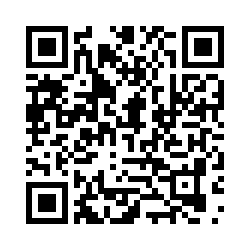 Dato: Til stede: Referent: Saksnummer: Navn: F.d. Adresse: Tlf: Foresatte: Tlf: Adresse: Adresse: Foresatte: Tlf: Adresse: Adresse: Helsestasjon/barnehage/skole: Klasse/Avd: HovedmålHensikt med møtetStatus med gjennomgang av observasjoner
Hva er bekymringen?Hvem opplever bekymringen?Positive ressurser hos og rundt barnet/eleven og familienBarnets stemmeTidligere tiltakTiltaksplan videreTiltaksplan videreTiltaksplan videreTiltaksplan videreTiltaksplan videreNr.MålTiltakAnsvarligInnenEvalueringEvalueringEvalueringEvalueringEvaluering